CREOG Review 12/17/20Per Dr. Olson-Chen:The good news is that there were only 3 REI-specific questions that more than 50% of the residents missed. I have included a list of the topics that >1/3 of the residents missed instead. Here are the CREOG topics (some overlap):Hyperprolactinemia (Williams textbook of endocrinology)Risk factors for ovarian hyperstimulation syndrome (Speroff)Risks associated with hyperprolactinemia (Speroff)Congenital adrenal hyperplasia management (Speroff)Gonadotropin-releasing hormone agonist therapy (Speroff) Management of hydrosalpinx discovered on hysterosalpingography (ACOG PB No. 195)Risks associated with congenital urogenital anomalies (ACOG CO No. 728)Infertility evaluation (ACOG CO No. 781)Review session format:10:00-10:15:  Answer and grade questions on your own, review algorithms 10:10-10:15:  Turn on your camera when finished and enter 3 questions or topics that you would like to review in the chat 10:15-11:00:  Group question or topic review 1.   Which of the following medications is associated with hyperprolactinemia?citalopramfluoxetinerisperidonequetiapine2.  Which of the following is a consequence of hyperprolactinemia?osteopeniamastalgia endometrial polyps lactation failure 3.  Which of the following is the next best step when evaluating a mildly elevated prolactin level (20-40 ng/ml)? pituitary MRI growth hormone level formal visual field testing repeat prolactin level4.  Which of the following is the most likely menstrual disturbance associated with a mildly elevated prolactin level?amenorrheaoligomenorrheashort luteal phase5.  Which of the following the best recommendation for patient with a microadenoma who conceives while on bromocriptine?monitor prolactin levels and adjust therapy accordinglystop bromocriptine after the first trimesterstop bromocriptine with a positive pregnancy testswitch bromocriptine to cabergoline 6.  Which of the following is a risk factor for ovarian hyperstimulation syndrome? polycystic ovary syndromeleuprolide triggerdiminished ovarian reserveGnRH antagonist protocol 7.  Which of the findings would warrant hospitalization for careful monitoring and aggressive treatment in a patient diagnosed with OHSS?weight gain of 4 lbssodium <135 mEq/Lhematocrit <35%creatinine <1.0 mg/dl 8. Which of the following is the appropriate management of a patient with congenital adrenal hyperplasia to prevent virilization of the fetus? start dexamethasone with a positive pregnancy teststart hydrocortisone with a positive pregnancy test perform a CVS with genotyping and sex determination9. Which of the following is the best initial treatment for hirsutism in a patient with congenital adrenal hyperplasia?glucocorticoidsmetforminspironolactoneoral contraceptive pillsWhich of the following is a safe and effective treatment for a female patient with idiopathic gonadotropic-dependent precocious puberty?leuprolideletrozoletamoxifenestradiolWhich of the following is an appropriate indication for GnRH agonist treatment for myomas?long-term resolution of myomasimproved dissection at myomectomyimproved anemia prior to myomectomyreduced length of hospital-stay after myomectomy  Which of the following is the appropriate therapy when a hydrosalpinx is found by hysterosalpingogram?ceftriaxonemetronidazoledoxycyclineceftriaxone and doxycyclineOther algorithms (from Speroff’s textbook) that you should understand prior to the CREOG: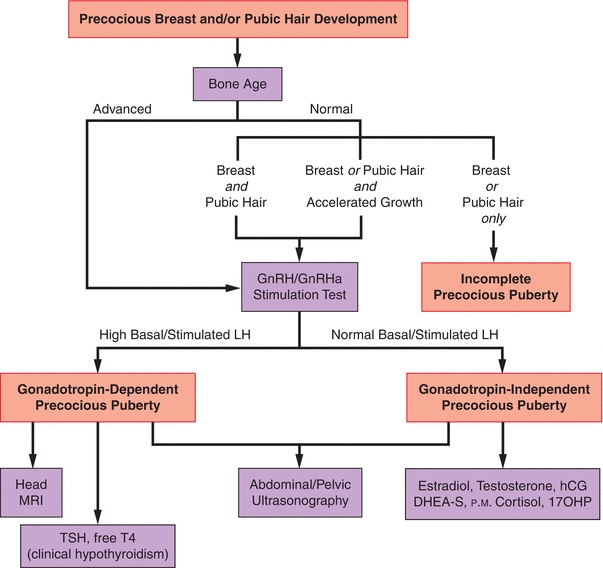 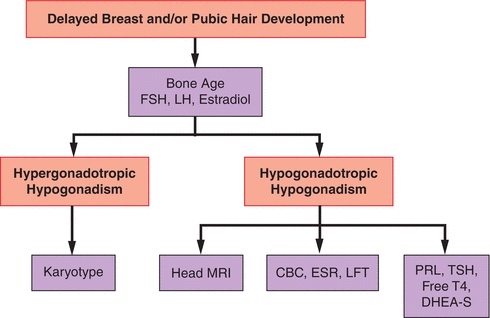 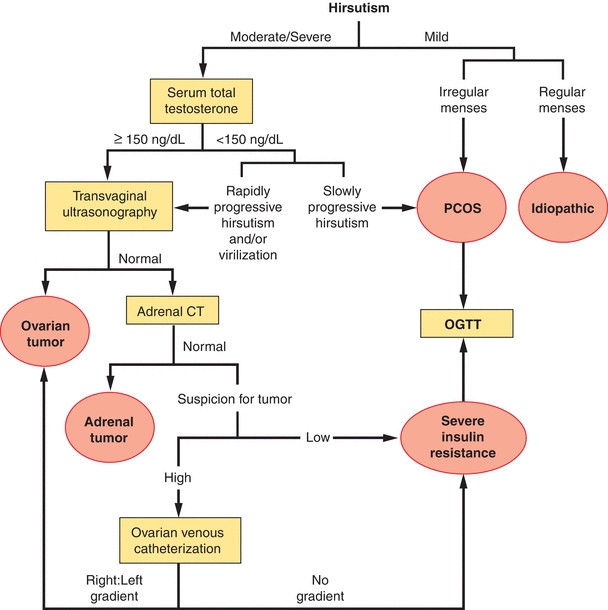 Amenorrhea evaluation 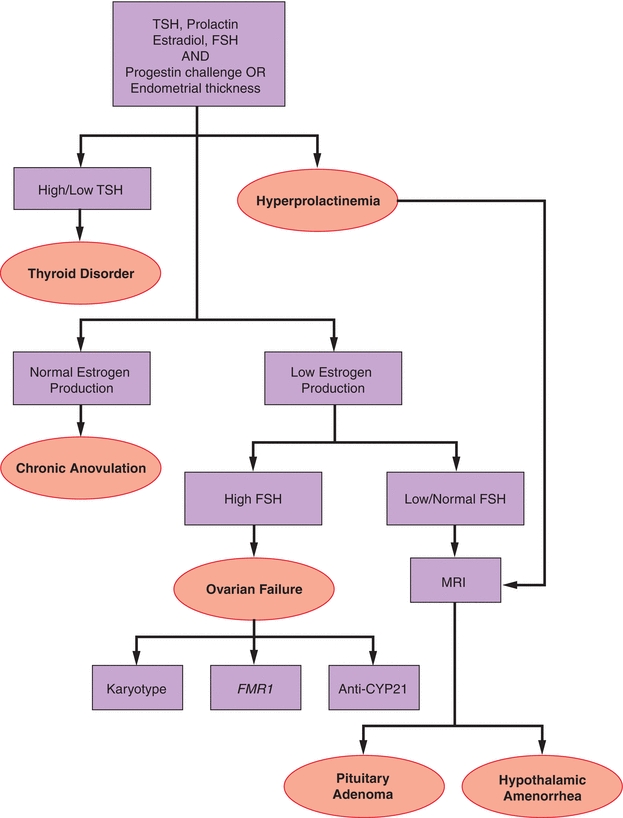 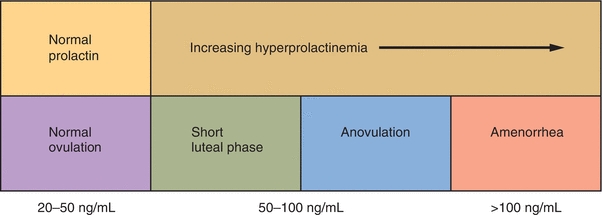 Which of the following screening tests should be performed in a sexually active 23-year-old patient with mullerian agenesis? Pap testHPV testchlamydia urinary analysis 14. A 25-year-old nulligravid woman would like to conceive with her male partner.  She has a history of treatment of stage IV endometriosis and recently stopped continuous combination oral contraceptive pills.  They have been trying to conceive for 2 months. Which of the following is the most appropriate next step?return in 10 months for an infertility evaluationreturn in 4 months for an infertility evaluationimmediate infertility evaluationimmediate infertility treatment15. A 36-year-old nulligravid woman would like to conceive with her male partner.  They have been trying to conceive for 6 months. She has 28 day cycles and detects an LH surge on day 12.   Her AMH level is 1.8 ng/ml.  She completed a hysterosalpingo-contrast sonogram confirms tubal patency of at least one tube and a normal appearing uterine cavity.  Her partner completed a semen analysis with the following parameters: volume 1.5 ml, sperm concentration 35 million per ml, total sperm concentration 52.5 million, total motility 55%, sperm morphology 5% normal forms.   The most likely diagnosis is:male factorunilateral tubal factordiminished ovarian reserve unexplained infertility